CC-Betriebs-CheckModulTierhaltungChecklisteTierschutz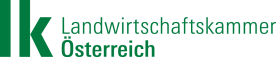 Name:Betriebsnummer:Anzahl der aktuell gehaltenen Tiere/Kontrollinhalt Anzahl der aktuell gehaltenen Tiere/Kontrollinhalt Anzahl der aktuell gehaltenen Tiere/Kontrollinhalt Es ist die bauliche Situation der Stallgebäude zu erheben und zu beschreiben *Es ist die bauliche Situation der Stallgebäude zu erheben und zu beschreiben *Es ist die bauliche Situation der Stallgebäude zu erheben und zu beschreiben *Stallgebäude oder von Umbau betroffene Gebäudeteile bzw. EinrichtungenBaujahr oder Zeitpunkt der UmbaumaßnahmeBei Haltung von Legehennen:Haltungsform ***… erforderliches Ergänzungsblatt**… FH=Freilandhaltung, BH = Bodenhaltung, AK = ausgestalteter Käfig*… erforderliches Ergänzungsblatt**… FH=Freilandhaltung, BH = Bodenhaltung, AK = ausgestalteter Käfig*… erforderliches Ergänzungsblatt**… FH=Freilandhaltung, BH = Bodenhaltung, AK = ausgestalteter KäfigFolgende Fragen sind zu den Zuchtmethoden zu prüfenFolgende Fragen sind zu den Zuchtmethoden zu prüfenFolgende Fragen sind zu den Zuchtmethoden zu prüfenFeststellungen Feststellungen Feststellungen Wurden während des Betriebs-Checks Sachverhalte erhoben, die nicht den gesetzlichen Vorgaben entsprechen? ja neinWenn ja: Beschreibung der gefundenen FeststellungenWenn ja: Beschreibung der gefundenen FeststellungenWenn ja: Beschreibung der gefundenen FeststellungenTierart/Tier-kategorieFrage lt. Checkliste oder Stelle TSchG bzw. THVOStallgebäude oder von Umbau betroffene Gebäudeteile bzw. EinrichtungenBeschreibung und Ausmaß der Nicht-ErfüllungSchmerzen, Leiden, Schäden, schwere Angst festgestelltAnzahl betroffener Tiere bzw. EinheitenGetroffene Maßnahmen / Sonstige Bemerkungen